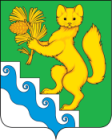 АДМИНИСТРАЦИЯ БОГУЧАНСКОГО РАЙОНАП О С Т А Н О В Л Е Н И Е02.05.2023                                 с. Богучаны                                         № 408-пО внесении изменений в постановление администрации Богучанского района от 06.04.2023 №309-п «О подготовке проекта планировки территории лесных участков»Рассмотрев обращение Акционерного общества «Первая Башенная Компания» (ИНН 7707387700, ОГРН 1177746646197), руководствуясь ст. 7, 43, 47 Устава Богучанского района Красноярского краяПОСТАНОВЛЯЮ:1. Внести изменение в Постановление администрации Богучанского района от 06.04.2023 №309-п «Об утверждении проекта межевания территории лесного участка»:вместо «квартал 154 выдела 3»  читать «квартал 154 (выдел 3), квартал 148 (часть выдела 15)»2. Контроль за выполнением постановления возложить на Первого заместителя Главы Богучанского района В.М. Любима.3. Постановление вступает в силу со дня, следующего за днем его опубликования.Глава Богучанского района                                                А.С. Медведев